Информацияо библиотечном обслуживании населенияна территории  Усть-Бюрского сельсовета за 2020 годБиблиотека сегодня  является информационным, культурно-просветительным, образцовым учреждением, организующее общественное пополнение произведениями печатного издания. Библиотека обеспечивает сельским жителям свободный доступ к информации и знаниям. 	На территории села Усть-Бюр проживают 2018 человек, из них:1475 – взрослого населения;543 – ребенка.   В 2020 году в библиотечный фонд поступил 31экземпляр книг на сумму 8000 руб.(книги приобретены на платные услуги).Отремонтировано членами кружка  «Книжкина больница» всего 86, в  т.ч. детских – 36.                                         Цифровые показатели по массовой работе:Все  мероприятия размещены  на сайте центральной библиотеки и ВК  в группе «Усть-Бюрская модельная сельская библиотека»Мероприятия для детей проводим во время школьных каникул:За летние каникулы проведено 25 мероприяти, посетило детей   - 287.Оформлено выставок, посвященных знаменательным датам – 10, юбилеям писателей – 6.	На базе сельской библиотеки организована клубная работа.Основной целью создания Клуба «Подросток» является:- проведение профилактической работы, направленной на предупреждение и проявление ассоциального поведения несовершеннолетних, склонных к совершению противоправных Поступков, формирование правовой культуры.                                                      Мероприятия клуба «Подросток» в 2020 году	Краеведческая деятельность является одним из главных направлений работы. Библиотека имеет давние традиции в краеведческой работе, систематически выявляют источники, рассказывающие об истории, составляют библиографические списки литературы, выполняют большое количество запросов читателей по краеведению.Для этого:	- оформляют накопительные папки;	- ведётся  летопись села;	- собирают и сохраняют предметы.	В настоящее время наряду с культурно-просветительской работой по краеведению, выходят на поисковую, архивную, музейно-собирательную, т.е. исследовательскую работу.Основным направлением нашей библиотеки в 2020  году было краеведение по программе «Помнить и хранить!»   В здании спорткомплекса у нас находится музейная комната «Мы этой памяти верны»  посвящённая участникам и погибшим в годы ВОВ.10.09 состоялось  открытие комнаты посвящённой лесной отрасли нашего села и   ещё одна комната, где будет представлен быт русских и хакасов. Для ремонта этих комнат партия «Единая Россия» выделила 50 000 руб. (на эти деньги вставлены 2 окна и дверь).    Администрация Усть-Бюрского сельсовета выделила на ремонт 11500 (обшивка стен, ДСП на пол,  линолеум),  приобретение баннеров 3 шт., стенды и демонстрационный стол.      Сбор материала ведёт наша библиотека и экскурсии  проводим мы.  По этой программе были заложены деньги на  спецвыпуск  «Усть-Бюрские вести»27600 руб.  в этом году выпущено четыре (четвертый выйдет к новому году).    К 9 мая были установлены новые стенды с фамилиями погибших и внесли найденных  24 человека (теперь погибших 315).    В 2016 году была проведена совместно с администрацией регистрация захоронений. Так в библиотеке был составлен список захороненных ветеранов ВОВ. Выявились могилы, у которых нет родственников, распределили  по организациям.  Библиотека ухаживает за могилой  -   Кобелькова Ильи Ивановича.   Так же  на кладбище у нас установлена стела, где занесены ФИО ветеранов ВОВ захороненных на нашем кладбище.  Жители приходят к нам и ещё нужно дополнительно вписать 11 ветеранов.    Совместно с Советом ветеранов для создания книги «Солдаты Победы» т.6  были собраны 34 биографии участников Великой Отечественной войны с. Усть-Бюр  в сборе информации принимали все организации находящиеся на территории Усть-Бюрского сельсовета и учащиеся Усть-Бюрской школы       О 6 ветеранах  будут статьи в 4 спецвыпуске «Усть-Бюрские вести».В каждом выпуске мы помещаем  новые  найденные фотографии  погибших в годы Великой Отечественной войны. На сайт «Дорога памяти» занесены 71 ветеран, 20 погибших .       В течение года проводилась поисковая работа по сбору информации об участниках ВОВ (в музей  добавлено 5 фотографий ветеранов, (всего фотографий ветеранов 162, погибших 46), о 32 ветеранах  найдены в архиве (интернет) Наградные листы, где описан их подвиг,  когда заносили на сайт «Дорога памяти», то там была ссылка и можно было посмотреть все награды и приказы всё распечатали и по папкам разложили.  Это очень хороший материал для проведения мероприятий.  В 2020 году проведены экскурсии в музейной комнате:- 01.02. экскурсия для студентов «Снежный десант» 20 чел.;- 10.09  Открытие музейных комнат  25 чел.Все наши  мероприятия размещены  на сайте центральной библиотеки и ВК  в группе «Усть-Бюрская модельная сельская библиотека».Отчет о деятельности Центра общественного доступа по ноябрь1. Зарегистрировано пользователей  104  (чел.) 2. Количество посещений 115 (чел.) 3. Просмотр документов 1241Оказываем услуги:- открытие личного кабинета;- записываем в центр занятости;- записываем  на регистрацию  транспортного средства;                                                                                                                                                                                                                                                                                                                                                                                                                                                                                                                                                                                                                                                                                                                                                                                                                                                                                                                                                                                                                                                                                                                                                                                                                                                                                                                                                                                                                                                                                                                                                                                                                                                                                                                                                                                                                                                                                                                                                                                 - получение, замена  водительского удостоверения.   Для детей,  которые участвуют в наших мероприятиях  в качестве приза бесплатная аренда компьютера. Обучение пенсионеров на компьютере  бесплатно.Наши услуги:  печать фотографий 10/15, А5, А4, сканирование, ламинирование, печать ч/б, цветная, аренда компьютера.             Всего заработано за 11 месяцев     34424  руб.   из них на 8000 тыс. приобретены  книги, остальные деньги на приобретение антивируса на 3 компьютера, приобретение фотобумаги, ремонт принтера, заправка картриджей, приобретение  краски для цветного принтера,   так же для музея приобретали фотобумагу, папки, мультифоры.   Все  заработанные  деньги проходят через бухгалтерию управления культуры.                                                                           Ремонт музейных комнат 18207 руб.Спецвыпуск «Усть-Бюрские вести» 27 600 руб.Составила:  Пугач Е.Л. ПРОЕКТ                                           Р Е Ш Е Н И Е                                                                                                                            от 24  декабря 2020г.                село  Усть-Бюр                             № Об организации  библиотечного обслуживания населения                                                                   на территории  Усть-Бюрского сельсовета  в 2020 году      Заслушав и обсудив информацию  о  библиотечном обслуживании населения  в 2020 году, представленную заведующей Усть-Бюрской сельской модельной библиотеки Пугач Е.Л., в соответствии с п. 11 статьи 9  Устава муниципального образования Усть-Бюрский сельсовет, Совет депутатов Усть-Бюрского сельсовета                         РЕШИЛ:1.Информацию об организации библиотечного обслуживания населения в 2020 году принять к сведению.  2.   ____________________________________________________________________   3.  Решение вступает в силу со дня его принятия.                 Глава                                                                                                                                          Усть-Бюрского сельсовета:                                             /Е.А.Харитонова/План2019 год2020 год2020 годЧитатели1000         1062         873         873Книговыдача22100231381639516395Посещения      80008805489348932019 год2020 годКоличество массовых мероприятий,                                 из них для детейКоличество массовых мероприятий,                                 из них для детей1187450/6342/35НаправленияВсего мероприятийреальных / онлайнВт.ч. для взрослыхреальных / онлайнВ т.ч. для детейреальных / онлайнпо продвижению книги и чтения31/211/1030/11по краеведению2/101/41/6возрождение народных традиций, праздников/1/1патриотическое воспитание6/53/43/1популяризация госсимволики1/11/1правовое воспитание2/12/1экологическое просвещение1/4/11/3здоровый образ жизни2/31/21/1семейное воспитание1/1/ профориентация________________/1нравственное и эстетическое воспитание4/161/63/1050/638/2842/35№Дата Мероприятия Кол-во присутст.30.01«Мы в ответе за свои поступки» - беседа  727.02«Уголовная ответственность несовершеннолетних» - час информации922.07«Здоровье это жизнь» - видеороликВК28.08«Правонарушение дорога в пропасть» - беседа631.10«У опасной черты»   - видеороликВК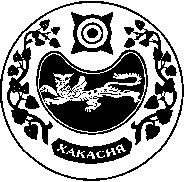 СОВЕТ ДЕПУТАТОВ  УСТЬ-БЮРСКОГО  СЕЛЬСОВЕТА